全国医学类急需紧缺人才引进洽谈会关于举办“东北三省2020届高校应届毕业生医学类急需紧缺人才引进专场洽谈会”——吉林大学分会场的通知各用人单位、人社局、卫健委、人才交流（人力资源）中心：为贯彻落实十九大精神以及教育部、人力资源和社会保障部的工作部署，积极搭建平台，切实做好高校毕业生就业工作，加强各地区基层医疗卫生单位对急需紧缺专业人才的配置，“医招网”联合东北三省部分医学院校就业办及研究生院，定于2019年10月19日在吉林大学新民校区体育馆举办“东北三省2020届高校应届毕业生医学类急需紧缺人才引进专场洽谈会——吉林大学分会场”，现将有关事宜函告如下：一、时间：2019年10月19日上午（8:30—12:00）二、地点：吉林大学新民校区体育馆（新疆街349号，新疆街与义和路交汇处）三、吉林省及东北地区医学院校名单1、吉林地区：吉林大学白求恩医学部、长春中医药大学、延边大学医学院、北华大学医学院、吉林医药学院、长春医学高等专科学校、白城医学高等专科学校等；　 2、黑龙江地区：哈尔滨医科大学、黑龙江中医药大学、哈尔滨医科大学大庆分校、牡丹江医学院、齐齐哈尔医学院、佳木斯大学医学院、大庆医学高等专科学校、黑龙江护理高等专科学校等； 3、辽宁地区：中国医科大学、辽宁中医药大学、沈阳医学院、沈阳药科大学、大连医科大学、大连大学医学院、锦州医科大学、辽宁中医药大学杏林学院、锦州医科大学医疗学院、辽宁何氏医学院、大连医科大学中山学院等；四、洽谈会介绍：吉林大学分会场预设展位100个；五、参会费用及服务1、收费标准：每个单位收取800元/个展位；2、为参会单位提供展位1个（一桌二椅）、招聘文具一套、参会代表会议当天2人的饮用水；3、免费为参会单位制作1张招聘海报（尺寸：1.2米X0.9米）；六、参会方式1、参会单位点击以下链接网址登录报名：http://www.591yz.com/jobfair/detail-1242、参会单位把参会回执单发邮件至job@591yz.com，并在附件里面提供营业执照或事业单位登记证副本复印件、组织机构代码证、招聘简章，并及时电话联系会务组工作人员确认。3、会务费缴费方式： ①缴费以汇款为准，现场不接受报名缴费；②发票项目名称：招聘会展位费；4、对公汇款账号及开户行:账户名称：北京英才硕博教育科技有限公司      开户银行：中国建设银行北京北环支行账    号：11001028700053017476七、酒店预订和接送站服务医招网与携程网和北京阳光车导已经建立无缝对接。参会单位可以通过医招网直接预订酒店、购买机票和火车票、预订接送站服务及其他商务考察。具体步骤如下：登陆医招网www.591yz.com，点击进入校园招聘会吉林大学分会场，点击详细信息就可以看到酒店预订，输入吉林大学新民校区附近酒店，就可以根据自己的需求进行订房了。其他的服务如机票预订、火车票预订、接送站（火车站）服务、接送机服务等，点击后也可以直接进行预订。八、联系方式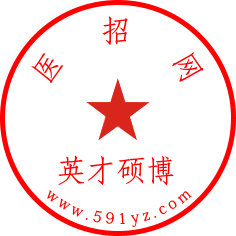 电 话：0431-81955053 联系人：单老师（18100482363） 网 址：医招网（www.591yz.com） 邮 箱：job@591yz.com历届医疗招聘会现场回顾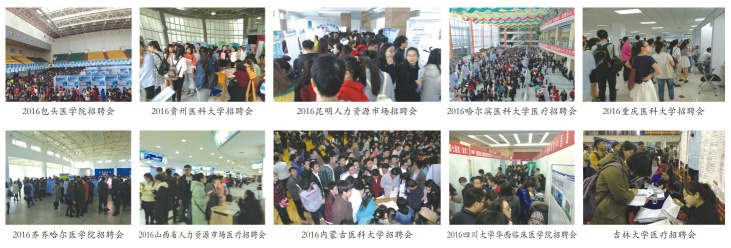 2019年10-11月份【校园招聘会时间及地点】全国2020届高校应届毕业生
医学类急需紧缺人才引进专场洽谈会——吉林大学分会场参会回执单填表日期：       年    月   日   请详细填写以上回执单，并把填写好的回执单和单位资质一起发到会务组的邮箱：job@591yz.com序号城市时间地点咨询电话展位费（元）1齐齐哈尔10月17日上午8:30—12:00齐齐哈尔医学院秋实餐厅3楼【齐齐哈尔市建华区卜奎北大街333号】155452236298002哈尔滨10月18日上午8:30—12:00哈尔滨医科大学公共卫生学院阳光大厅【哈尔滨市南岗区保健路157号】 0451-824189268003长春10月19日上午8:30—12:00吉林大学新民校区体育馆【新疆街349号，新疆街与义和路交汇处】0431-819550538004沈阳10月20日上午8:30—12:00中国医科大学附属第一医院1号楼11楼会议中心【沈阳市南京北街155号】024-315258408005大连10月21日下午13:00—16:00大连医科大学附属第二医院C座2楼大厅0411-392203568006石家庄10月18日上午8:30—12:00河北医科大学校本部主教学楼一楼【石家庄中山东路361号】0311-807715228007北京10月19日上午9:00—12:00北京高校毕业生就业指导中心双选会大厅010-5266803720008济南10月20日上午8:30—12:00山东省体育馆-山东西王大球馆(经十路玉函立交桥西口南临)0531-820587988009合肥10月26日上午8:30—12:00安徽省金种子体育馆【合肥市包河区屯溪路196号】0551-6493137080010重庆10月24日上午8:30—12:00重庆医科大学图书馆办事大厅【重庆市渝中区医学院路1号】1862350201780011成都10月26日上午8:30—12:00四川省人才交流中心二楼大厅028-8318810080012郑州10月24日下午14:00—16:30郑州大学医学院（东校区）图书馆多功能会议厅18904268019120013兰州10月25日下午14:00—16:30兰州大学大学生活动中心一楼   18119407867  120014天津11月2日上午9:00—12:00中国(天津)人力资源发展促进中心【天津市河东区九经路25号】022-8519618180015石家庄11月23日上午9:00—12:00石家庄解放广场会展中心第 1展厅 （石家庄桥西区站前街和中山路交叉口，原老火车站） 0311-80771522150016太原11月24日上午9:00—12:00山西省体育场羽毛球馆【山西省太原市小店区体育路25号】0351-2259605800单位名称（发票名头）单位名称（发票名头）单位名称（发票名头）单位名称（发票名头）联系人联系人纳税人识别号纳税人识别号纳税人识别号纳税人识别号联系电话传真传真网  址网  址地    址电子邮箱单位简介单位简介单位简介单位简介单位简介单位简介单位简介单位简介单位简介单位简介单位简介限定150字以内限定150字以内限定150字以内限定150字以内限定150字以内限定150字以内限定150字以内限定150字以内限定150字以内限定150字以内限定150字以内职位需求情况职位需求情况职位需求情况职位需求情况职位需求情况职位需求情况职位需求情况职位需求情况职位需求情况职位需求情况职位需求情况注明要参加场次注明要参加场次参会人员名单参会人员名单参会人员名单参会人员名单参会人员名单参会人员名单参会人员名单参会人员名单参会人员名单参会人员名单参会人员名单姓  名性别性别职务职务职务手    机手    机手    机特 殊 要 求特 殊 要 求